Título do Trabalho: ______________________________________________________________Data proposta para a defesa de projeto:___/___/___ Horário:____________Prezado(a) Coordenador (a),Autorizo e solicito a realização da defesa de projeto do discente acima com a sugestão da seguinte banca:Informo que esta data está ___(DENTRO DO PRAZO) OU (FORA DO PRAZO) de 13(treze) meses a contar da data de matrícula do discente. Artigo 33, parágrafo único do Regimento 84/2019Os membros da banca foram contatados e concordam com a data escolhida, bem como o(a) discente está ciente e também concorda.Atenciosamente________________________________                  ________________________________    Orientador (Assinatura e carimbo)                                         Discente (Assinatura) 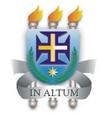 UNIVERSIDADE ESTADUAL DE SANTA CRUZPRÓ-REITORIA DE PESQUISA E PÓS-GRADUAÇÃOPROGRAMA DE PÓS-GRADUAÇÃO EM ECONOMIA REGIONAL E POLÍTICAS PÚBLICAS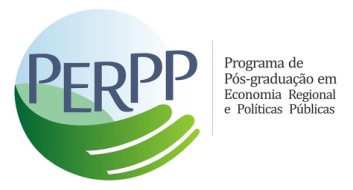 Solicitação de Defesa de ProjetoNome do aluno:_____________________________________Matrícula: _________________Membros ParticipaçãoCPF Instituição PresidenteMembroMembroMembro